О внесении изменений в постановление Администрации Североуральского городского округа от 22.03.2011г. № 372 «Об утверждении Административного регламента предоставления муниципальной услуги «Прием заявлений, документов, а также постановка граждан на учет в качестве нуждающихся в жилых помещениях на территории Североуральского городского округа»В соответствии с Федеральным законом от 27 июля 2010 года № 210-ФЗ «Об организации предоставления государственных и муниципальных услуг» («Российская газета», 2010, 30 июля, № 168) с изменениями на 23 июля 2013 года, Указом Президента Российской Федерации от 07 мая 2008 года № 601 «Об основных направлениях совершенствования системы государственного управления» (Собрание законодательства Российской Федерации, 2012, № 19, ст.2338), распоряжения Правительства Свердловской области от 22.07.2013г.      № 1021-РП «Об организации перевода государственных и муниципальных услуг в электронный вид», Уставом Североуральского городского округа (газета «Наше слово», 2005, 15 августа, № 95) с изменениями на 11 июля 2013 года, во исполнение пункта 5 Протокола заседания комиссии по повышению качества услуг в Свердловской области в режиме видеоконференции с муниципальными образованиями в Свердловской области от 25.09.2013 г. № 264, с целью приведения нормативного правового акта Североуральского городского округа в соответствие с действующим законодательствомП О С Т А Н О В Л Я Е Т:1. Внести в постановление Администрации Североуральского городского округа от 22.03.2011г. № 372 «Об утверждении Административного регламента предоставления муниципальной услуги «Прием заявлений, документов, а также постановка граждан на учет в качестве нуждающихся в жилых помещениях на территории Североуральского городского округа», в редакции от 27 июня 2013 года, следующие изменения:в наименовании постановления и далее по тексту слова «Прием заявлений, документов, а также постановка граждан на учет в качестве нуждающихся в жилых помещениях на территории Североуральского городского округа», заменить словами «Прием заявлений, документов, а также постановка граждан на учет в качестве нуждающихся в жилых помещениях».2. Внести в Административный регламент предоставления муниципальной услуги «Прием заявлений, документов, а также постановка граждан на учет в качестве нуждающихся в жилых помещениях на территории Североуральского городского округа», утвержденный постановлением Администрации Североуральского городского округа от 22.03.2011г. № 372, следующие изменения:1) в наименовании Административного регламента и далее по тексту слова «Прием заявлений, документов, а также постановка граждан на учет в качестве нуждающихся в жилых помещениях на территории Североуральского городского округа», заменить словами «Прием заявлений, документов, а также постановка граждан на учет в качестве нуждающихся в жилых помещениях»;2) пункт 2.2. дополнить абзацем следующего содержания: «Муниципальная услуга также предоставляется государственным бюджетным учреждением Свердловской области «Многофункциональный центр предоставления государственных и муниципальных услуг» (далее – «Многофункциональный центр»);пункт 2.6. дополнить абзацем следующего содержания:«Заявление и документы, необходимые для получения муниципальной услуги, предоставляются в Администрацию СГО посредством личного обращения заявителя, по почте, через Многофункциональный центр либо с использованием информационно-телекоммуникационных технологий, включая использование Единого портала государственных и муниципальных услуг, Портала государственных услуг Свердловской области, универсальной электронной карты и других средств информационно-телекоммуникационных технологий в случаях и порядке, установленных действующим законодательством, в форме электронных документов»; внести изменения в пункт 2.20., изложив его в следующей редакции:«2.20. Муниципальная услуга, предусмотренная настоящим регламентом, может предоставляться также в электронной форме: с использованием информационно – телекоммуникационных технологий, включая использование единого портала государственных и муниципальных услуг и (или) портала государственных услуг Свердловской области, а также с использованием универсальной электронной карты, в том числе осуществление в рамках такого предоставления электронного взаимодействия между органами местного самоуправления, органами государственной власти, организациями и заявителями. В целях предоставления муниципальной услуги в электронной форме могут использоваться другие средства информационно-телекоммуникационных технологий в случаях и порядке, которые определяются Правительством Российской Федерации.Предоставление муниципальной услуги, предусмотренной настоящим Регламентом, может осуществляться в «Многофункциональный центр» – организации, отвечающей требованиям Федерального закона от 27 июля 2010 года № 210-ФЗ «Об организации предоставления государственных и муниципальных услуг», и уполномоченной на организацию предоставления государственных и муниципальных услуг, в том числе в электронной форме, по принципу «одного окна»;дополнить регламент пунктами 5.9.-5.11. следующего содержания:«5.9. Решение по жалобе может быть обжаловано заявителем в судебном порядке в соответствии с законодательством Российской Федерации.5.10. Заявитель имеет право на получение исчерпывающей информации и документов, необходимых для обоснования и рассмотрения жалобы.5.11. Информация о порядке подачи и рассмотрения жалобы размещается на официальном сайте Администрации СГО путем размещения текста настоящего регламента, в федеральной государственной информационной системе «Единый портал государственных и муниципальных услуг (функций)», региональной информационной системе «Портал государственных и услуг Свердловской области», а также может быть сообщена заявителю специалистами Отдела при личном контакте, с использованием почтовой, телефонной связи, посредством электронной почты.».2. Опубликовать настоящее постановление в газете «Наше слово», разместить на официальном сайте Администрации Североуральского городского округа.И.о. Главы Североуральского городского округа								В.А. Ильиных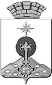 АДМИНИСТРАЦИЯ СЕВЕРОУРАЛЬСКОГО ГОРОДСКОГО ОКРУГАП О С Т А Н О В Л Е Н И ЕАДМИНИСТРАЦИЯ СЕВЕРОУРАЛЬСКОГО ГОРОДСКОГО ОКРУГАП О С Т А Н О В Л Е Н И Еот 08.11.2013г.  № 1592г. Североуральскг. Североуральск